Publicado en Madrid el 11/11/2022 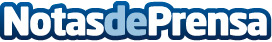 Paccari promueve una alimentación consciente a través de sus productos veganos y orgánicosLa marca ecuatoriana tiene un amplio portafolio de productos orgánicos y biodinámicos desarrollados desde hace dos décadas. La alimentación deficiente puede provocar enfermedades crónicas como la diabetes. En España, según las Encuestas Nacionales de Salud del Ministerio de Sanidad, la diabetes afecta a casi 6 millones de personasDatos de contacto:Rocío Ramírez633 13 87 13Nota de prensa publicada en: https://www.notasdeprensa.es/paccari-promueve-una-alimentacion-consciente-a_1 Categorias: Medicina Nutrición Gastronomía Sociedad http://www.notasdeprensa.es